Ech schwätzen och LëtzebuergeschUne campagne de l’Agence Interculturelle de l’ASTI qui comprend:
la diffusion d’un pin’s et l’édition d’un livre avec CD. C’est une occasion unique de vous exercer à parler le luxembourgeois dans vos contacts quotidiens.Télécharger le livre et les fichiers audio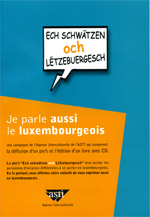 